       REGIONE LAZIO                                             COMUNE DI CERVETERIALLEGATO SANITARIOPER ATTIVITA’ DI TATUAGGI, TRUCCO PERMANENTE, SEMI-PERMANENTE E PIERCING(da presentare al SUAP del Comune territorialmente competente unitamente alla SCIA e alla eventuale documentazione integrativa)Dichiarazione ai fini del rispetto dei requisiti igienico/sanitari – Linee guida per l’esecuzione diprocedure di tatuaggio e piercing in condizioni di sicurezza.(D.P.R. 380/2001, D. Lgs. 152/2006, D.P.R. 227/2011, D.M. 37/2008, D.P.R. 462/2001, D.P.R. 151/2011, L. 241/1990, D. Lgs.81/2008, L. 13/1989, D.M. 236/1989, D.G.R. Lazio 424/2001, D.G.R. Lazio 4796/98, Linee guida Ministero della Sanità, L.40/2007, D. Lgs. 206/2005 e normative specifiche di settore)ai sensi degli artt. 21, 38, 46 ,47 e 76 del DPR 445/00 consapevole delle responsabilità e delle pene stabilite dalla leggeper false attestazioni e dichiarazioni mendaci, nonché della decadenza dei benefici eventualmente conseguenti alprovvedimento emanato sulla base delle dichiarazioni non veritiere, sotto la propria personale responsabilità:DICHIARA di essere nato/a …..………..……..………………………..…(Prov .………) il ................................................. di essere residente in ……………………………………………………………….………... (Prov .………)Via/P.za ………..………….……………………………………..…n. ………… CAP ......................................n. tel. mobile ……………………n. tel. fisso ………………... e-mail ............................................................... di avere il Cod. Fisc. |__|__|__| |__|__|__| |__|__|__|__|__| |__|__|__|__|__|; di essere il legale rappresentante della ..............................................................................................................con sede legale in ……………………………………………………………………...…..… (Prov. …….…)Via/P.za ………..………….……………………………………..…n. ………… CAP ......................................P.Iva |__|__|__|__|__|__|__|__|__|__|__|, C.F.|__|__|__|__|__|__|__|__|__|__|__|,iscritta alla C.C.I.A.A. di ……………………………… al n° ………..…………….. del …………………..REQUISITI AMBIENTALI E STRUTTURALI che i locali sono aerati:□ naturalmente (finestratura apribile 1/8 della superficie del pavimento)□ artificialmente mediante impianto meccanico che i locali sono illuminati:□ naturalmente (superfici vetrate)□ artificialmente di avere personale dipendente: □ SI □ NOse SI, indicare:- ADDETTI Maschi ………. Femmine ………. Totale ……….- SERVIZI IGIENICI WC n. ………. Lavabi n. ………. Spogliatoi n. ……….servizi riscaldati      □ SI □ NOacqua calda lavabi □ SI □ NO che la sala d’attesa è separata dagli altri ambienti:□ SI □ NO che lo spazio per le procedure di tatuaggio/piercing è separato da altri ambienti:□ SI □ NO che il numero di postazioni di lavoro è: box n. ………. che sono presenti aree con pareti lisce lavabili e disinfettabili, con angoli a sguscio, senza soluzioni di continuità nettamente separate destinate:- al trattamento dei presidi, pulizia e sterilizzazione dei materiali sporchi, provvista di vasca con acqua calda e fredda per il lavaggio dei materiali, attrezzata con contenitori chiusi lavabili    □ SI □ NO- conservazione dei materiali puliti e sterilizzati attrezzata con stipetti chiusi e disinfettabili    □ SI □ NO che la biancheria utilizzata è: □ monouso □ lavabile che sono prodotti rifiuti pericolosi: □ SI □ NOse SI, indicare le procedure adottate per il corretto smaltimento ..........................................................................................- che sono presenti contenitori per i rifiuti sufficienti per il fabbisogno giornaliero (contenitori rigidi per aghi e taglienti e sacchi impermeabili per raccolta rifiuti non taglienti):   □ SI             □ NO- che è presente uno spazio per lo stoccaggio temporaneo dei rifiuti pericolosi: □ SI □ NOREQUISITI APPARECCHIATURE, STRUMENTI ED ATTREZZATURE che le apparecchiature elettromeccaniche utilizzate per le pratiche di tatuaggio, trucco permanente e semipermanenteutilizzate sono conformi alla normativa vigente: □ SI □ NO che le altre apparecchiature elettromeccaniche utilizzate nell’attività sono:...................................................................................................................................................................................... che l’esercizio è provvisto di sterilizzatore:    □ SI      □ NO      □ Solo materiale MONOUSOse SI, indicare tipo (autoclave, fornetto di Pasteur, etc.) e procedure di sterilizzazione:........................................................................................................................................................................................................................................................................................................................................................................................................................................................................................................................... che è presente in sede il manuale d’uso e manutenzione per tutte le apparecchiature presenti: □ SI □ NO che gli strumenti utilizzati sono:- aghi, tubi e taglienti monouso sterili (recanti nome del fabbricante e/o responsabile sterilizzazione, metodo sterilizzazione, scadenza, numero del lotto)□ SI □ NO- pigmenti atossici e sterili (con etichetta in italiano riportante nome ed indirizzo del produttore, numero di lotto, data minima durabilità, indicazioni d’uso ed avvertenze, lista ingredienti, garanzia di sterilità)□ SI, □ in confezione monodose□ con valvola di non reintroduzione□ NO- cup monouso (in caso non si utilizzino pigmenti monodose)          □ SI        □ NO- diluenti atossici e sterili                                                                    □ SI        □ NO che sono presenti in sede le schede tecniche e/o di sicurezza in italiano di tutti i prodotti ( pigmenti, diluenti, ecc.):     □ SI □ NO che sono presenti certificazioni della ditta produttrice sulla atossicità e sterilità dei pigmenti / inchiostri /diluenti utilizzati - ResAP(2008)1: □ SI □ NOPROCEDURE che l’elenco del materiale (disinfettanti, antisettici, ecc.), della strumentazione e le modalità utilizzate per la decontaminazione, disinfezione ad alto livello e sterilizzazione sono:........................................................................................................................................................................................................................................................................................................................................................................................................................................................................................................................... che le cautele adottate a tutela degli utenti nella conduzione igienica dell’attività sono (procedure per disinfezione mani, disinfezione degli ambienti, conservazione dei pigmenti, decontaminazione spandimenti di sangue):...................................................................................................................................................................................................................................................................................................................................................................................................................................................................................................................................................................................................................................................................................................................................................................................................................................................................................................................................................................................................................................................... che l’utente viene informato sul rischio di trasmissione di malattie infettive (Memorandum all. 3 Linee Guida Ministero della Sanità del 05/02/1998): □ SI □ NODOCUMENTAZIONE E CERTIFICAZIONI di essere in possesso del certificato di agibilità rilasciato in data |__|__|__|__|__|__| prot. ..................................dal Comune di ................................................................................................................................................. che la destinazione d’uso dei locali è ................................................................................................................ che i locali sono dotati di acqua destinata al consumo umano:□ fornita dall’acquedotto pubblico□ fornita da acquedotto privato/pozzo aut. n. …….. del …….…..… rilasciata da ……………. con Giudizio di Idoneità richiesto/rilasciato dal SIAN (Servizio Igiene Alimenti e Nutrizione) della ASL ai sensi del D.L.vo n. 31/2001 art. 6 punto 5 bis con nota prot. n. ..……............. del …………………. che le acque reflue sono smaltite mediante:□ fognatura comunale - autorizzazione allo scarico n. ……………....… del ……………..………..rilasciata da ..............................................................................................................................................□ idoneo sistema di smaltimento alternativo – autorizzazione n. ……………. del ………………..rilasciata da ..............................................................................................................................................□ idoneo sistema di smaltimento alternativo - A.U.A n. …………….…. del ………………………rilasciata dal SUAP del Comune di …………………………………………..……... ai sensi del DPR n. 59/2013Qualora i locali non siano serviti da fognatura comunale, specificare le modalità di smaltimentoalternativo ....................................................................................................................................................... di essere in possesso della dichiarazione di conformità dell’impianto elettrico ai sensi del D.M. 37/08:□ SI □ NO di aver ottemperato agli obblighi di avvenuta omologazione dell’impianto elettrico presso INAIL (ex ISPESL) ed ARPA Lazio ai sensi del D.P.R. 462/01, poiché è presente personale dipendente o equiparato come definito dall’art. 2 del D. Lgs. 81/08, ed essere in possesso della verifica periodica dell’impianto di messa a terra:□ SI □ NO di essere soggetto agli obblighi di cui al DPR 151/2011 per la prevenzione incendi ed aver provveduto all'inoltro della SCIA antincendio presso i VV.F. per attività in categoria:□ A □ B □ C □ Attività non soggetta a SCIA antincendio di essere in possesso dell’autorizzazione in deroga rilasciata al sottoscritto, ai sensi dell’art. 65 del D. L.vo 81/08, dal Servizio Prevenzione e Sicurezza negli Ambienti di Lavoro (SPreSAL) della ASL RM H in data ……………….. n. prot ……….. del …………………… (in caso di locali interrati adibiti a luogo di lavoro con presenza di lavoratori ex art. 2 D. L.vo 81/2008)□ SI                   □ NO                □ NON NECESSARIOIn riferimento al rischio di emissioni di gas endogeni pericolosi (CO2, H2S, Radon) nel Comune di Cerveteri diichiara di aver applicato, per tutte le attività non rientranti nel campo di applicazione del D. L.vo 81/08 (assenza di personale dipendente o equiparato come definito all'art. 2 del D. Lgs. 81/08), le misure di tutela indicate dalla ASL Roma F – Dipartimento di Prevenzione. □ SI              □ NO              □ NON NECESSARIO di essere in possesso dell’autorizzazione rilasciata al sottoscritto, ai sensi dell’art. 63 comma 1, relativo al punto 1.2 dell’Allegato 4 del D. Lgs. 81/08, dal Servizio Prevenzione e Sicurezza negli Ambienti di Lavoro (SPreSAL) della ASL RM H in data ………. n. prot. …..…… del ……………….. (indispensabile per adibire a luogo di lavoro i locali di altezza inferiore a tre metri nelle aziende industriali e artigianali con lavoratori ex art. 2 D. Lgs. 81/2008)□ SI             □ NO                □ NON NECESSARIO di allegare (barrare le voci corrispondenti alla documentazione che si allega): Domanda e ricevuta del versamento dei diritti sanitari per valutazione e sopralluogo ove previsto ( sia la domanda che le indicazioni e l’ammontare del versamento sono reperibili nel sito SUAP Comunale) una planimetria in scala 1:100 timbrata e firmata da un tecnico abilitato riportante:tipologia dell’attività, nominativo del richiedente, comune ed indirizzo del locale, destinazione d’uso, altezze, superfici in mq., abaco delle superfici finestrate apribili (rapporti aeroilluminanti), sezioni longitudinali e trasversali, eventuali quote di interramento; in presenza di impianto d’aerazione forzata, riportare in pianta il percorso della canalizzazione ed allegare relazione tecnica in base alla norme tecniche di riferimento (UNI 10339:95 e s.m.i) attestato di formazione di 90 ore del personale conseguito presso scuola autorizzata dalla Regione Lazio □ elenco dei pigmenti utilizzati□ fotocopia documento di identità del dichiaranteEstremi del documento ……………………………………………………………..……………………, lì ……………………                                                                                                                        Firma del dichiarante                                                                                                                 …………………………………..I n f o r m a t i v a D . L g s. 1 9 6 / 0 3 a r t . 1 3 ( P r i v a c y )· I dati da lei dichiarati saranno utilizzati dagli uffici esclusivamente per l’istruttoria dell’istanza da lei formulata e per le finalitàstrettamente connesse;· Il trattamento viene effettuato sia con strumenti cartacei sia con elaboratori elettronici a disposizione degli uffici;· I dati non verranno comunicati a terzi, salvo quanto necessario per l’espletamento degli obblighi connessi alla normativa in materia di diritto di accesso; in particolare, ai sensi di quanto disposto dalla L. 241/90 e s.m.i., nel caso in cui il documento richiesto contenga informazioni riferite a soggetti terzi che all’esercizio del diritto di accesso vedrebbero compromesso il proprio diritto alla riservatezza, l’Azienda è tenuta a fornire loro notizia della richiesta trasmettendo copia della stessa;· Il conferimento dei dati è obbligatorio;· La conseguenza nel caso di mancato conferimento dei dati è la seguente: non validazione del corso;· Lei può in ogni momento esercitare i diritti di accesso, rettifica, aggiornamento e integrazione, cancellazione dei dati come previsti dall’art. 7 del D.Lgs 196/03, rivolgendosi all’indirizzo in epigrafe.COMUNE               CERVETERI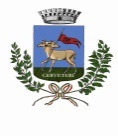 Il/La sottoscritto/aIl/La sottoscritto/aIl/La sottoscritto/aIl/La sottoscritto/aIl/La sottoscritto/aIl/La sottoscritto/aIl/La sottoscritto/aIl/La sottoscritto/aIl/La sottoscritto/aIl/La sottoscritto/aIl/La sottoscritto/aIl/La sottoscritto/aIl/La sottoscritto/aIl/La sottoscritto/aCognomeCognomeCognomeCognomeCognomeCognomenomenomenomenomenomenomenomenomeluogo di nascitaluogo di nascitaluogo di nascitaprovincia o stato estero di nascitaprovincia o stato estero di nascitaprovincia o stato estero di nascitaprovincia o stato estero di nascitaprovincia o stato estero di nascitaprovincia o stato estero di nascitadata di nascitadata di nascitadata di nascitadata di nascitadata di nascitacodice fiscalecodice fiscalecodice fiscalecittadinanzacittadinanzacittadinanzacittadinanzacittadinanzacittadinanzasesso                       □ M                   □ Fsesso                       □ M                   □ Fsesso                       □ M                   □ Fsesso                       □ M                   □ Fsesso                       □ M                   □ Fcomune di residenzacomune di residenzacomune di residenzaprovincia o stato estero di residenzaprovincia o stato estero di residenzaprovincia o stato estero di residenzaprovincia o stato estero di residenzaprovincia o stato estero di residenzaprovincia o stato estero di residenzaC.A.P.C.A.P.C.A.P.C.A.P.C.A.P.via, viale, piazza, via, viale, piazza, via, viale, piazza, numero civiconumero civiconumero civiconumero civiconumero civiconumero civicotelefonotelefonotelefonotelefonotelefono   in qualità di titolare dell’omonima impresa individuale   in qualità di titolare dell’omonima impresa individuale   in qualità di titolare dell’omonima impresa individuale   in qualità di titolare dell’omonima impresa individuale   in qualità di titolare dell’omonima impresa individuale   in qualità di titolare dell’omonima impresa individuale   in qualità di titolare dell’omonima impresa individuale   in qualità di titolare dell’omonima impresa individuale   in qualità di titolare dell’omonima impresa individuale   in qualità di titolare dell’omonima impresa individuale   in qualità di titolare dell’omonima impresa individuale   in qualità di titolare dell’omonima impresa individuale   in qualità di titolare dell’omonima impresa individuale   in qualità di titolare dell’omonima impresa individualecodice fiscale codice fiscale codice fiscale codice fiscale codice fiscale partita IVA (se già iscritto)partita IVA (se già iscritto)partita IVA (se già iscritto)sede nel comune disede nel comune disede nel comune disede nel comune disede nel comune diprovincia o stato esteroprovincia o stato esteroprovincia o stato esteroprovincia o stato esteroprovincia o stato esteroprovincia o stato esteroC.A.P.C.A.P.C.A.P.via, viale, piazza, via, viale, piazza, via, viale, piazza, via, viale, piazza, via, viale, piazza, numero civiconumero civiconumero civiconumero civiconumero civiconumero civicotelefonotelefonotelefonoiscrizione al Registro Impresepresso la Camera di Commercio I.A.A.  dipresso la Camera di Commercio I.A.A.  dipresso la Camera di Commercio I.A.A.  dipresso la Camera di Commercio I.A.A.  dipresso la Camera di Commercio I.A.A.  dipresso la Camera di Commercio I.A.A.  dipresso la Camera di Commercio I.A.A.  dinumero Registro Impresenumero Registro Impresenumero Registro Impresenumero Registro Impresenumero Registro ImpreseNumero REAdomicilio digitale (conforme a quanto previsto dall’art. 4 D.L.179/2012 convertito con L.221/2012)domicilio digitale (conforme a quanto previsto dall’art. 4 D.L.179/2012 convertito con L.221/2012)domicilio digitale (conforme a quanto previsto dall’art. 4 D.L.179/2012 convertito con L.221/2012)domicilio digitale (conforme a quanto previsto dall’art. 4 D.L.179/2012 convertito con L.221/2012)domicilio digitale (conforme a quanto previsto dall’art. 4 D.L.179/2012 convertito con L.221/2012)domicilio digitale (conforme a quanto previsto dall’art. 4 D.L.179/2012 convertito con L.221/2012)indirizzo di posta elettronica  (conforme a quanto previsto dagli artt.21 L.413/1991 e 5 D.L.179/2012 convertito con L.221/2012)indirizzo di posta elettronica  (conforme a quanto previsto dagli artt.21 L.413/1991 e 5 D.L.179/2012 convertito con L.221/2012)indirizzo di posta elettronica  (conforme a quanto previsto dagli artt.21 L.413/1991 e 5 D.L.179/2012 convertito con L.221/2012)indirizzo di posta elettronica  (conforme a quanto previsto dagli artt.21 L.413/1991 e 5 D.L.179/2012 convertito con L.221/2012)indirizzo di posta elettronica  (conforme a quanto previsto dagli artt.21 L.413/1991 e 5 D.L.179/2012 convertito con L.221/2012)indirizzo di posta elettronica  (conforme a quanto previsto dagli artt.21 L.413/1991 e 5 D.L.179/2012 convertito con L.221/2012)indirizzo di posta elettronica  (conforme a quanto previsto dagli artt.21 L.413/1991 e 5 D.L.179/2012 convertito con L.221/2012)indirizzo di posta elettronica  (conforme a quanto previsto dagli artt.21 L.413/1991 e 5 D.L.179/2012 convertito con L.221/2012)   in qualità di legale rappresentante della società   in qualità di legale rappresentante della società   in qualità di legale rappresentante della società   in qualità di legale rappresentante della società   in qualità di legale rappresentante della società   in qualità di legale rappresentante della società   in qualità di legale rappresentante della società   in qualità di legale rappresentante della società   in qualità di legale rappresentante della società   in qualità di legale rappresentante della società   in qualità di legale rappresentante della società   in qualità di legale rappresentante della società   in qualità di legale rappresentante della società   in qualità di legale rappresentante della societàdenominazione socialedenominazione socialedenominazione socialedenominazione socialedenominazione socialedenominazione socialedenominazione socialedenominazione socialedenominazione socialedenominazione socialedenominazione socialedenominazione socialedenominazione socialedenominazione socialecodice fiscale codice fiscale codice fiscale codice fiscale partita IVA (se diversa dal codice fiscale)partita IVA (se diversa dal codice fiscale)partita IVA (se diversa dal codice fiscale)partita IVA (se diversa dal codice fiscale)sede nel comune disede nel comune disede nel comune disede nel comune diprovincia o stato esteroprovincia o stato esteroprovincia o stato esteroprovincia o stato esteroprovincia o stato esteroprovincia o stato esteroC.A.P.C.A.P.C.A.P.C.A.P.via, viale, piazza, via, viale, piazza, via, viale, piazza, via, viale, piazza, numero civiconumero civiconumero civiconumero civiconumero civiconumero civicotelefonotelefonotelefonotelefonoiscrizione al Registro Impreseiscrizione al Registro Impresepresso la Camera di Commercio I.A.A.  dipresso la Camera di Commercio I.A.A.  dipresso la Camera di Commercio I.A.A.  dipresso la Camera di Commercio I.A.A.  dipresso la Camera di Commercio I.A.A.  dinumero Registro Impresenumero Registro Impresenumero Registro Impresenumero Registro Impresenumero Registro ImpreseNumero REANumero REAdomicilio digitale (conforme a quanto previsto dall’art. 4 D.L.179/2012 convertito con L.221/2012)domicilio digitale (conforme a quanto previsto dall’art. 4 D.L.179/2012 convertito con L.221/2012)domicilio digitale (conforme a quanto previsto dall’art. 4 D.L.179/2012 convertito con L.221/2012)domicilio digitale (conforme a quanto previsto dall’art. 4 D.L.179/2012 convertito con L.221/2012)domicilio digitale (conforme a quanto previsto dall’art. 4 D.L.179/2012 convertito con L.221/2012)domicilio digitale (conforme a quanto previsto dall’art. 4 D.L.179/2012 convertito con L.221/2012)indirizzo di posta elettronica  (conforme a quanto previsto dagli artt.21 L.413/1991 e 5 D.L.179/2012 convertito con L.221/2012)indirizzo di posta elettronica  (conforme a quanto previsto dagli artt.21 L.413/1991 e 5 D.L.179/2012 convertito con L.221/2012)indirizzo di posta elettronica  (conforme a quanto previsto dagli artt.21 L.413/1991 e 5 D.L.179/2012 convertito con L.221/2012)indirizzo di posta elettronica  (conforme a quanto previsto dagli artt.21 L.413/1991 e 5 D.L.179/2012 convertito con L.221/2012)indirizzo di posta elettronica  (conforme a quanto previsto dagli artt.21 L.413/1991 e 5 D.L.179/2012 convertito con L.221/2012)indirizzo di posta elettronica  (conforme a quanto previsto dagli artt.21 L.413/1991 e 5 D.L.179/2012 convertito con L.221/2012)indirizzo di posta elettronica  (conforme a quanto previsto dagli artt.21 L.413/1991 e 5 D.L.179/2012 convertito con L.221/2012)indirizzo di posta elettronica  (conforme a quanto previsto dagli artt.21 L.413/1991 e 5 D.L.179/2012 convertito con L.221/2012)